Section 2.3 (Product and Quotient Rules and Higher Order Derivatives)We covered the sum and difference rules for derivatives in the previous section. The product and quotient rules are a little more involved (see book for proofs)…Product Rule:   [f(x)g(x)] = f(x)g`(x) + g(x)f `(x)      (note: not the same as a composition function)---    1st times the derivative of the 2nd + 2nd times the derivative of the 1st   --- Quotient Rule:   =  ---   low-d-hi minus hi-d-low over low squared   --- Examples:  Find the following derivativesh(x) = (5x2 – 2x)(3x + 4)		y = 4x3 sin(x)		y = 3x sin(x) – 4 cos(x)		f(x) = x3 sin(x) cos(x)h(x) = 				y = 			h(x) = Knowing the derivatives of sin and cos allows us to find the derivatives of the remaining trigonometric functions.Example:  Use the quotient rule to find the derivative of tan(x)Derivatives of trigonometric functions: 	 sin(x) = cos(x)		 cos(x) = – sin(x)		 tan(x) = ______________ csc(x) = – csc(x)cot(x)	 sec(x) = sec(x)tan(x)		 cot (x) = – csc2(x)Examples:  Find the derivatives of the following…y = 3x5 – cot(x)				y = x2 csc(x)			y =  = csc(x) – cot(x)--- Note that much of the work in finding derivatives is in simplifying after differentiation ---Similarly to finding velocity with the derivative of the position function (velocity = change in position over time), we can obtain acceleration using the derivative of the velocity function (acceleration = change in velocity over time).	Position:  s(t)		Velocity:  v(t) = s`(t)		Acceleration:  a(t) = v`(t) = s``(t)The function a(t) is the second derivative of s(t)  --- This is the derivative of the first derivative (other higher-order derivatives follow)Application Example:  (Review example 10 in the book)  Paul Blart is travelling at a rate of 22.5 mph (33 feet per second) on his Segway when the brakes are applied.  The position function of the Segway is s(t) = – 4.3t2 + 22.5t, where s is measured in feet and t in seconds.  Use this function to complete the table…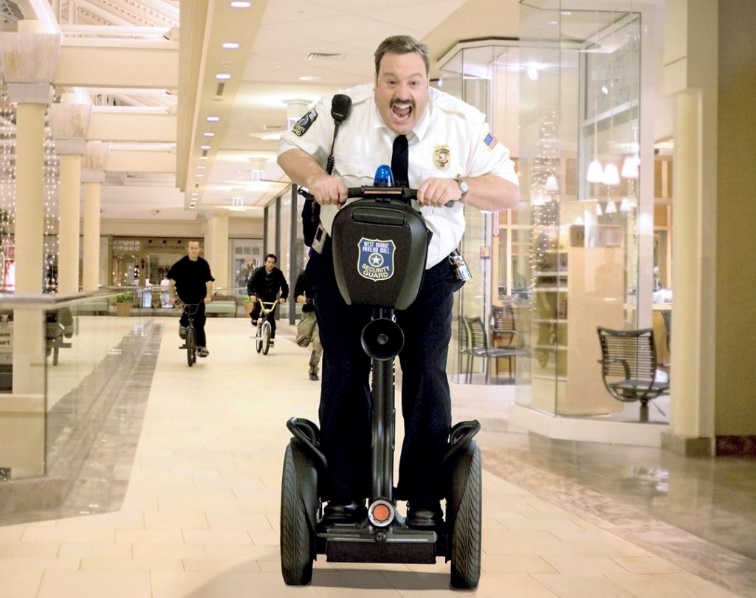 t01234s(t)v(t)a(t)